	Женева, Уважаемая госпожа,
уважаемый господин,1	Хотел бы сообщить вам, что седьмой региональный семинар-практикум ИК13 для Африки на тему "Стандартизация будущих сетей: повышение уровня соединения Африки" пройдет 3−4 февраля 2020  года в Абудже, Нигерия, по любезному приглашению Министерства коммуникационных технологий (MCT). Местом проведения семинара-практикума будет гостиница Transcorp Hilton, Абуджа, 1 Aguiyi Ironsi Street Maitama, Abuja, 900001, Nigeria.После семинара практикума 5–6 февраля 2020 года в том же месте проведения состоится собрание Региональной группы 13-й Исследовательской комиссии МСЭ-Т для Африки (РегГр-АФР ИК13).2	Семинар-практикум будет проходить только на английском языке. Принимаются меры для обеспечения возможности дистанционного участия.3	В семинаре-практикуме могут принять участие Государства – Члены МСЭ, Члены Секторов, Ассоциированные члены и Академические организации – Члены МСЭ, а также любое лицо из страны, являющейся Членом МСЭ, которое пожелает внести свой вклад в работу. К таким лицам относятся также члены международных, региональных и национальных организаций. Плата за участие в семинаре-практикуме не взимается.4	Задача семинара-практикума заключается в рассмотрении актуальных тем, которыми будет заниматься 13-я Исследовательская комиссия, в основном таких, как IMT-2020, "Сети-2030", пользующиеся доверием инфраструктуры, облачные вычисления и большие данные, машинное обучение и искусственный интеллект. Заседания будут посвящены обсуждению опыта пользователей и успешных примеров деятельности различных африканских организаций, связанной с темами семинара-практикума. Участники получат возможность поделиться мнениями, выводами, данными последних исследований и опытом.5	Вся информация о семинаре-практикуме, в том числе практическая информация и информация о дистанционном участии, будет размещена на веб-сайте мероприятия по следующему адресу: https://www.itu.int/en/ITU-T/Workshops-and-Seminars/standardization/20200203/Pages/default.aspx. Этот веб-сайт будет регулярно обновляться по мере появления новой или измененной информации. Участникам предлагается периодически знакомиться с новой информацией.6	В месте проведения мероприятия будут доступны средства беспроводной ЛВС.7	Предлагается заполнить до 6 января 2020 года онлайновую регистрационную форму, доступную здесь: https://www.itu.int/net4/CRM/xreg/web/registration.aspx?Event=C-00007150. Просьба также принять к сведению, что предварительная регистрация участников этого семинара-практикума является обязательной и проводится только в онлайновом режиме.8	В случае необходимости следует запросить визы в посольстве или консульстве, которые представляют Республику Нигерию в вашей стране, или, в случае отсутствия таковых в вашей стране, − в ближайшем к стране выезда учреждении. Делегатам, которым для подачи заявления на получение визы требуется дополнительная информация, следует связаться с г-жой Ифеома Узучукву (Mrs Ifeoma Uzochukwu) по адресу: iuzochukwu@ncc.gov.ng. Дополнительная информация содержится в документе по практической информации, размещенном на веб-странице мероприятия.С уважением,Чхе Суб Ли
Директор Бюро
стандартизации электросвязи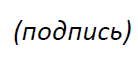 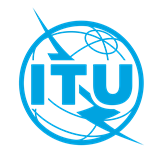 Международный союз электросвязиБюро стандартизации электросвязиОсн.:


Для контактов:
Тел.:
Факс:
Эл. почта:Циркуляр 147 БСЭ
TSB Events/TK
Татьяна КУРАКОВА (Tatiana KURAKOVA)+41 22 730 5126
+41 22 730 5853
tsbevents@itu.int–	Администрациям Государств – Членов Союза–	Членам Сектора МСЭ-Т–	Ассоциированным членам МСЭ-Т–	Академическим организациям − Членам МСЭКопии:–	Председателям и заместителям председателей исследовательских комиссий МСЭ-Т–	Директору Бюро развития электросвязи–	Директору Бюро радиосвязиПредмет:Седьмой региональный семинар-практикум ИК13 для Африки на тему "Стандартизация будущих сетей: повышение уровня соединения Африки"
(Абуджа, Нигерия, 3–4 февраля 2020 г.)Седьмой региональный семинар-практикум ИК13 для Африки на тему "Стандартизация будущих сетей: повышение уровня соединения Африки"
(Абуджа, Нигерия, 3–4 февраля 2020 г.)